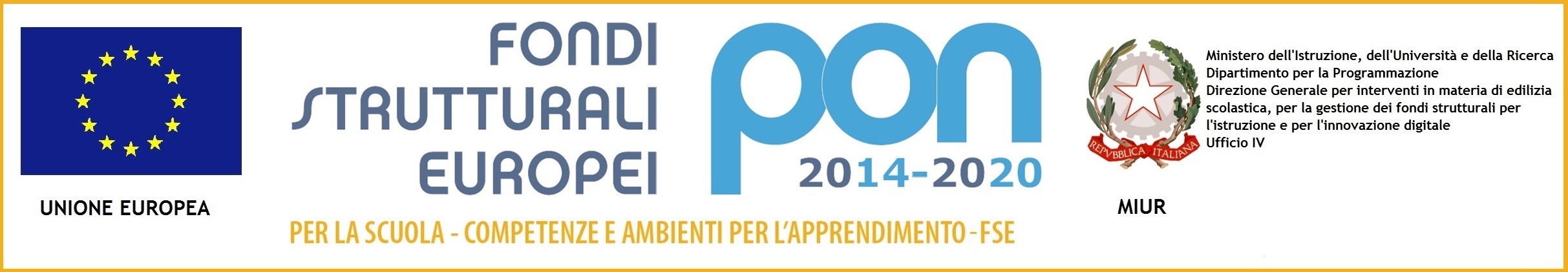 Fondi Strutturali Europei – Programma Operativo Nazionale “Per la scuola, competenze e ambienti per l’apprendimento” 2014-2020 – Asse I  - Istruzione – Fondo Sociale Europeo (FSE) – Obiettivo Specifico 10.1. – Riduzione del fallimento formativo precoce e della dispersione scolastica e formativa. Azione 10.1.1 – Avviso pubblico prot.n. AOODGEFID/10862 del 16/09/2016 “Progetti di inclusione sociale e lotta al disagio nonché per garantire l’apertura delle scuole oltre l’orario scolastico soprattutto nelle aree a rischio e in quelle perifericheTitolo del progetto “IN-CONTRO”Codice del progetto 10.1.1A-FSEPON-MA-2017-52CUP: E11I17000050001MODULO DI CANDIDATURA  “ESPERTI FORMATORI”Sezione 1 – Dati del CandidatoIl sottoscritto:DICHIARAai sensi degli artt. 46 e 47 del D.P.R. 445 del 28.12.2000, consapevole della responsabilità penale prevista dall’art. 76 del D.P.R. 445/2000 per le ipotesi di falsità in atti e dichiarazioni mendaci:Sezione 2 – Dichiarazioni del candidato□ di godere dei diritti politici□ di non avere riportato condanne penali□ di avere riportato le seguenti condanne penali:_________________□ di non avere procedimenti penali pendenti□ di avere in corso i seguenti procedimenti penali:______________________Sezione 3 – Titoli di Studio (per ciascuna voce indicare anche anno di conseguimento e voto riportato)di possedere i seguenti titoli:□ di esprimere la propria candidatura per il seguente modulo:Sezione 4 – Modulo di candidatura richiesto □ di possedere le seguenti esperienze professionali:Sezione 5 – Esperienza professionaleSezione 6 – Dichiarazione finale Il sottoscritto dichiara di accettare integralmente le condizioni contenute nell’avviso interno per la selezione di esperti formatori emanato dall’I.C.  Senigallia Marchetti il 5 dicembre 2017, nonché il calendario delle attività proposto dall’Istituzione Scolastica.Si allegano:curriculum vitaecopia di un documento di identitàData																FirmaNomeCognomeLuogo di NascitaData di NascitaComune di residenzaProvincia di residenzaIndirizzo di residenzaCittadinanzaCodice FiscaleRecapito telefonicoIndirizzo di PEO prescelto per le comunicazioni1 - esperto “Olimpiadi della Danza”1 - esperto “Olimpiadi della Danza”Titoli/ esperienze professionali  punti (su 100)puntiPrerequisito: possesso di Brevetto di istruttore/coreografoPrecedenti partecipazioni alle Olimpiadi della Danzanell’a.s. _______________presso_____________________________in qualità di ______________________________________________ 30Precedenti collaborazioni con l’I.C. Marchettinell’a.s._______________ in qualità di _______________________ 20Precedenti collaborazioni con altre scuole del territorionell’a.s.____________ in qualità di __________________________scuola cui si è prestata collaborazione_________________________ 10Curriculum vitae Max 20Laurea in scienze motorie (A.A. ____/____, voto ______)conseguita presso ________________________________________ 20tot. modulo 1: OLIMPIADI DELLA DANZA □Precedenti esperienze professionali significative ai fini della selezione, anche già indicate nella corrispondente tabella di valutazione dei titoli